RAKSHITHA                        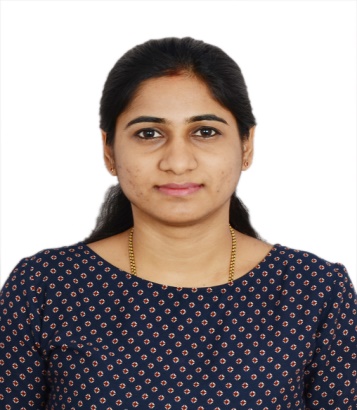 Email : rakshitha.388144@2freemail.com  Career Objective:To secure a challenging position with a professionally managed group which will utilize my knowledge and planning skill toward the betterment of the organization and provide me the opportunity for professional and personal growth.	Work Experience:Muktha TV, The Unit of Yashashvi- creation Pvt LTD, Udupi Duration: 25 October 2012 to 30 November 2013Job title: Assistant AccountantJOB RESPONSIBILITIESReview/ Preparation of daily journal vouchers for all expenses and all supporting documents.Maintaining cash bookMysore Sales International Limited, Bangalore, India(Sub Div: Chit Fund Department)Duration: 06 February 2014 to 31 January 2016Job title: Cashier and Document scrutinizerJOB RESPONSIBILITIESManaging Administration of the office and deal with basic accounts Managing all employee documents/files in a standard manner according to the company policy Ideas are given for improvement of the branch like – Promotions, marketing, customer support etc.Worked as cashier and document scrutinizerInvolved in the reconciliation of cash/accounts in the branchCustomer support is the utmost priority and Ensuring quick turnaround time/support for customers.Managing all the financial transactions, tracking details before considering any caseTimely manner of cash disbursement/ transactions being held at the branchCompliance and security checks before any consideration/ disbursement from the branch to customersMarketing and training conducted for new joiners Empower Consultants Bangalore   Duration: 01 March 2016 to 08 December 2018  Job title: Admin Executive JOB RESPONSIBILITIESProvide general administrative and clerical support including mailing, scanning, faxing and copying to managementMaintain electronic and hard copy filing systemOpen, sort and distribute incoming correspondencePerform data entry and scan documentsManage calendar for Managing DirectorAssist in resolving any administrative problemsRun company’s errands to post office and office supply store Answer calls from customers regarding their inquiriesPrepare and modify documents including correspondence, reports, drafts, memos, and emails Schedule and coordinate meetings, appointments and travel arrangements for ManagersMaintain office supplies for department  Qualifications Bachelor Degree in BA from St. Philomena College Puttur, Mangalore University, Mangalore, Karnataka with First Class in 2012. Pre-University Education from Government PU College Kadaba, Karnataka with First Class in 2009   Technical skill:Post Graduation Course Diploma In Computer Application  (1 year Course)  Professional Skills:The Basic operation in Microsoft Word, Excel, PowerPoint Planning and Managing internal & external activities Initiative and creativity Positive attitude Teamwork and collaboration Accounts payable / accounts receivable Mail handling Staff management in Business administration    Personal Details:       Date of Birth	:          26th March 1991       Nationality   	:           India       Marital Status	:	  Married       Language Know  :     English, Hindi, Kannada, Tulu